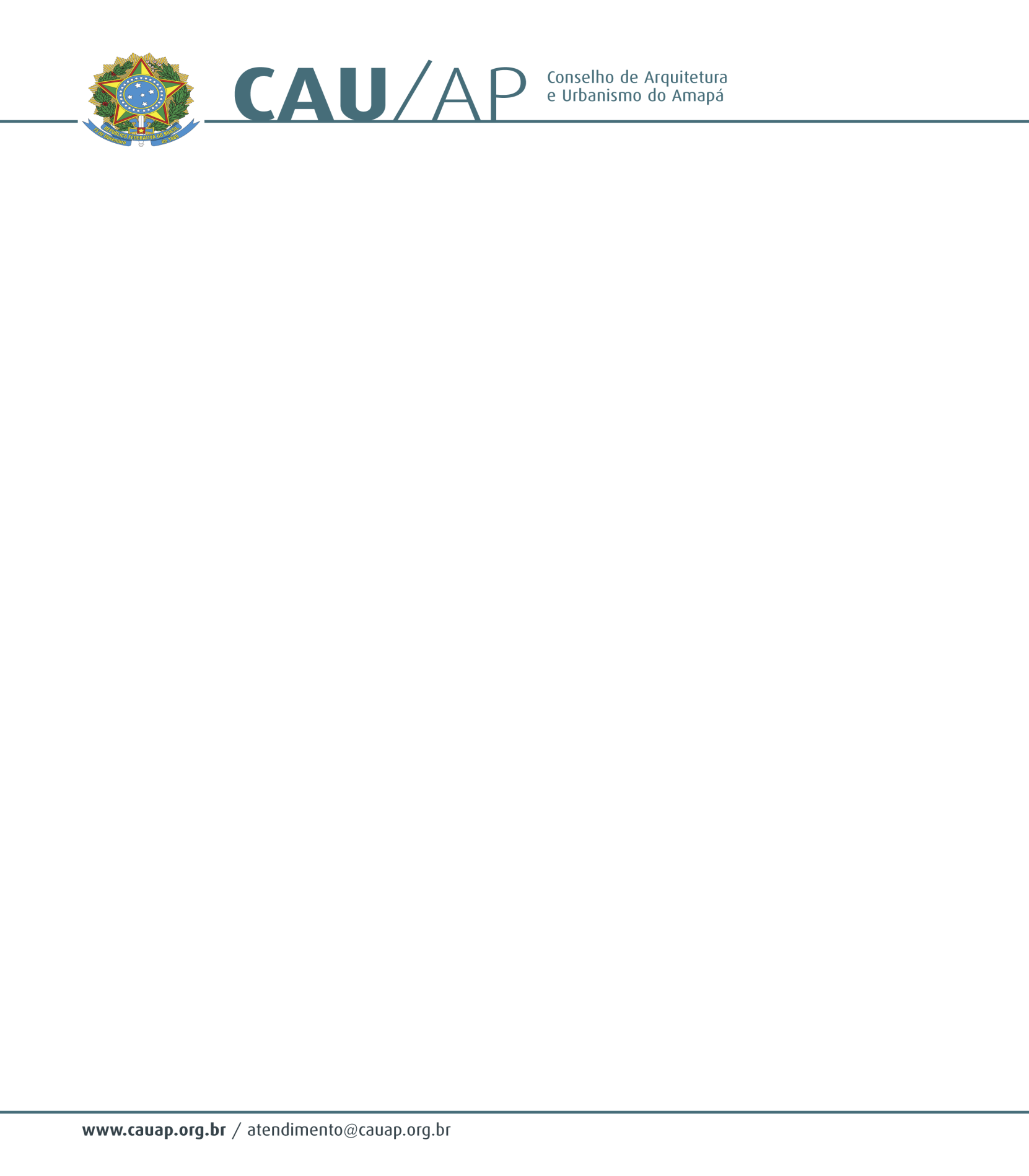 PORTARIA NORMATIVA Nº 30 DE 10 DE DEZEMBRO DE 2018Estabelece o recesso das festas de final de ano (Natal e Ano Novo) e da outras providências.O Presidente do Conselho de Arquitetura e Urbanismo do Amapá - CAU/AP, no uso de suas atribuições que lhe confere o art. 29 da lei nº 12.378 de 31 de dezembro de 2010, art. 57 do Regimento Interno do CAU/AP; RESOLVE:Art. 1º- O recesso para comemoração das festas de final de ano (Natal e Ano Novo) compreenderá os períodos de 24 a 31 de dezembro de 2018.Art. 2º - Esta portaria entra em vigor na data de sua assinatura. Dê ciência, e cumpra-se.CESAR AUGUSTO BATISTA BALIEIROPresidente do CAU/AP